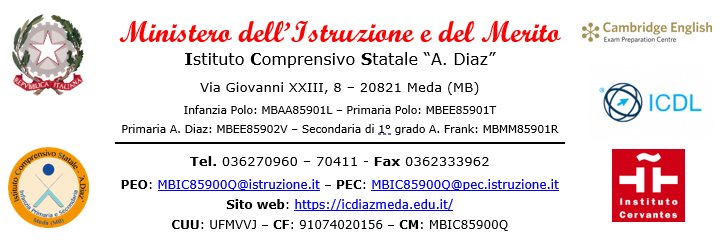 DELEGA PER IL RITIRO DEL MINOREELENCO DELLE PERSONE DELEGATEI sottoscritti __________________________________ e __________________________________ genitori del minore ____________________________________ frequentante la classe __________ sezione ________ plesso ___________________________________________________________dichiaranoche il/la proprio/a figlio/a può essere affidato all'uscita da scuola, oltre che a se stessi, anche alle persone sotto elencate.Inoltre si impegnano a tenere indenne e sollevata la scuola stessa e il suo personale direttivo ed operativo da qualsiasi azione o rimostranza che venisse avanzata da familiari o da soggetti non compresi nell'elenco riportato:Si allega alla presente una fotocopia di un documento di identità dei soggetti delegati al ritiro dell'alunno/a.Meda, _____________________Firma di entrambi i genitori________________________________________________COGNOME E NOMEGRADO DI PARENTELARESIDENZARECAPITO TELEFONICO